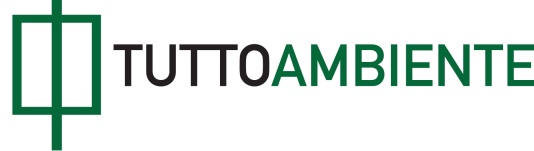 D.M. 7 agosto 2015Classificazione dei rifiuti radioattivi, ai sensi dell’articolo 5 del decreto legislativo 4 marzo 2014, n. 45.(GU Serie Generale n. 191 del 19 agosto 2015)-----------------------------------------------------------------------In vigore dal: 20/08/2015Art. 1 Principi fondamentali  1. La normativa nazionale sulla gestione dei rifiuti radioattiviprodotti nell'impiego pacifico dell'energia nucleare è volta adassicurare che i lavoratori, la popolazione e l'ambiente sianoprotetti dai pericoli derivanti dalle radiazioni ionizzanti, tenendoanche conto dell'impatto sulle generazioni future.  2. La produzione di rifiuti radioattivi deve essere tenuta alminimo ragionevolmente praticabile, tanto in termini di attivitàquanto di volume.  3. I rifiuti radioattivi devono essere gestiti in sicurezza dallaloro generazione fino allo smaltimento.  4. La gestione dei rifiuti radioattivi risulta strettamenteconnessa alla tipologia del rifiuto da gestire, considerato che irifiuti radioattivi presentano caratteristiche molto variabili anchein relazione allo loro origine. Art. 2 Finalità e campo di applicazione  1. Il presente decreto stabilisce la classificazione dei rifiutiradioattivi, anche in relazione agli standard internazionali,associando a ciascuna categoria specifici requisiti in relazione allediverse fasi di gestione dei rifiuti stessi.  2. La classificazione dei rifiuti radioattivi, come definitadall'art. 4, sostituisce la classificazione definita nella GuidaTecnica n. 26 del 1987, secondo le disposizioni attuative previstedall'art. 5.  3. La presente classificazione si riferisce ai rifiuti radioattivisolidi condizionati; all'atto della generazione, i rifiutiradioattivi solidi e liquidi sono preliminarmente classificati inrelazione alla tipologia di condizionamento per essi prevista nelrispetto dell'obiettivo di minimizzazione dei volumi finali deirifiuti condizionati prodotti.  4. Le modalità e i requisiti di gestione di ciascuna categoria deirifiuti radioattivi saranno oggetto di apposite guide tecnicheemanate ai sensi dell'art. 153 del decreto legislativo 17 marzo 1995,n. 230.  5. Il presente decreto non si applica ai rifiuti radioattiviaeriformi e liquidi per i quali è previsto lo smaltimentonell'ambiente sotto forma di effluenti, nè ai residui contenentiradionuclidi di origine naturale provenienti dalle attivitàlavorative disciplinate dalle disposizioni di cui al Capo III-bis deldecreto legislativo 17 marzo 1995, n. 230, che saranno oggetto dispecifica disciplina di attuazione della direttiva 2013/59/Euratomdel Consiglio del 5 dicembre 2013, per le attività industrialicomportanti l'utilizzo di materie con radionuclidi naturali. Art. 3 Definizioni  1. Ai fini del presente decreto, fatte salve le definizioni di cuial decreto legislativo 17 marzo 1995, n. 230 e al decreto legislativo15 febbraio 2010, n. 31, si intendono per:  a) Radionuclidi a vita molto breve: radionuclidi con tempo didimezzamento minore o uguale a 100 giorni;  b) Radionuclidi a vita breve: radionuclidi con tempo didimezzamento maggiore di 100 giorni e minore o uguale a 31 anni;  c) Rifiuti e materiali esenti: i rifiuti o materiali chesoddisfano le condizioni stabilite all'art. 154, comma 2, del decretolegislativo 17 marzo 1995, n. 230, ossia i rifiuti o i materiali checontengono radionuclidi con tempo di dimezzamento inferiore a 75giorni e concentrazione di attività non superiore ai valorideterminati ai sensi dell'art. 1, comma 2, del decreto legislativo 17marzo 1995, n. 230. Rientrano in questa categoria i materiali chepossono essere rilasciati dalle installazioni in quanto soddisfano ilivelli di allontanamento stabiliti ai sensi dell'art. 30 e dell'art.154, comma 3-bis, del suddetto decreto legislativo; la successivagestione di tali rifiuti o materiali deve avvenire nel rispetto delledisposizioni di cui al decreto legislativo 3 aprile 2006, n. 152 esuccessive modificazioni. Art. 4 Classificazione dei rifiuti radioattivi  1. I rifiuti radioattivi derivanti dalle attività disciplinatedalle norme vigenti sull'impiego pacifico dell'energia nucleare esulle sorgenti di radiazioni ionizzanti sono classificati come segue: a) Rifiuti radioattivi a vita media molto breve.  I rifiuti radioattivi contenenti radionuclidi con tempo didimezzamento molto breve, inferiore a 100 giorni, che richiedono sinoad un tempo massimo di 5 anni per raggiungere concentrazioni diattività inferiori ai valori determinati ai sensi dell'art. 1, comma2, del decreto legislativo 17 marzo 1995, n. 230. Questi rifiutihanno origine prevalentemente da impieghi medici e di ricerca.  Tali rifiuti devono essere conservati in idonee installazioni dideposito temporaneo o di gestione di rifiuti ai fini dellosmaltimento, quali quelle autorizzate ai sensi dell'art. 33 deldecreto legislativo 17 marzo 1995, n. 230, per un periodo di temposufficiente al raggiungimento del suddetto valore di concentrazionedi attività. b) Rifiuti radioattivi di attività molto bassa.  I rifiuti radioattivi con livelli di concentrazione di attivitàche non soddisfano i criteri stabiliti per i rifiuti esenti, macomunque inferiori a 100 Bq/g di cui al massimo 10 Bq/g perradionuclidi alfa emettitori a lunga vita.  In questa categoria rientrano principalmente quei materialiderivanti dalle attività di mantenimento in sicurezza e dismantellamento delle installazioni nucleari, da terreni o detriticontaminati risultanti da attività di bonifica. Tali rifiuti possonoessere smaltiti in impianti di smaltimento superficiali con barrieresemplici, ovvero in impianti superficiali, o a piccole profondità,con barriere ingegneristiche, quale il Deposito Nazionale previstodal decreto legislativo 15 febbraio 2010, n. 31, nel rispetto degliobiettivi di radioprotezione fissati per l'impianto di smaltimentostesso.  Sono inclusi in tale categoria i rifiuti contenentiprevalentemente radionuclidi a vita breve in concentrazioni tali daraggiungere in 10 anni valori di concentrazione di attivitàinferiori ai livelli di allontanamento stabiliti ai sensi dell'art.30 e dell'art. 154, comma 3-bis, del decreto legislativo 17 marzo1995, n. 230.  Tali rifiuti devono essere conservati in idonee installazioni dideposito temporaneo o di gestione di rifiuti ai fini dellosmaltimento, quali quelle autorizzate ai sensi dell'art. 33 deldecreto legislativo 17 marzo 1995, n. 230. c) Rifiuti radioattivi di bassa attività.  I rifiuti radioattivi che non soddisfano i criteri stabiliti peri rifiuti esenti e che ai fini dello smaltimento necessitano di unconfinamento e di un isolamento per un periodo di alcune centinaia dianni.  In questa categoria rientrano i rifiuti radioattivicaratterizzati da livelli di concentrazione di attività inferiori ouguali a 5 MBq/g per i radionuclidi a vita breve, inferiori o ugualia 40 kBq/g per gli isotopi a lunga vita del Nichel e inferiori ouguali a 400 Bq/g per i radionuclidi a lunga vita. In questacategoria rientra gran parte dei rifiuti provenienti dalleinstallazioni nucleari, quali le parti e i componenti di impiantiderivanti dalle operazioni di smantellamento e da alcuni impieghimedici, industriali e di ricerca scientifica.  Tale categoria di rifiuti può essere smaltita in impianti dismaltimento superficiali, o a piccole profondità, con barriereingegneristiche, quale il Deposito Nazionale previsto dal decretolegislativo 15 febbraio 2010, n. 31, nel rispetto dei previstiobiettivi di radioprotezione. d) Rifiuti radioattivi di media attività.  I rifiuti radioattivi con concentrazioni di attività superioriai valori indicati per i rifiuti di bassa attività, tali comunque danon richiedere, durante il deposito e lo smaltimento, l'adozione dimisure per la dissipazione del calore generato.  In questa categoria rientrano i rifiuti che contengonoradionuclidi a lunga vita tali da richiedere, nella maggior parte deicasi, un grado di isolamento superiore rispetto a quello di unimpianto di smaltimento superficiale con barriere ingegneristiche equindi lo smaltimento in formazioni geologiche. Nelle more delladisponibilità di un impianto di smaltimento in formazione geologica,tali rifiuti dovranno essere immagazzinati in idonee strutture distoccaggio, quale l'impianto di immagazzinamento di lunga durataprevisto nel Deposito Nazionale, ai sensi dell'art. 2, comma 1,lettera e) del decreto legislativo 15 febbraio 2010, n. 31.  Tali rifiuti provengono, oltre che dal decommissioning dellestrutture dei reattori nucleari, dagli impianti di fabbricazionedegli elementi di combustibile ad ossidi misti, dagli impianti diriprocessamento ovvero dai laboratori di ricerca scientifica, epossono contenere elementi transuranici e quantità rilevanti diprodotti di attivazione o di fissione. In tale categoria sonocompresi anche i rifiuti che presentano caratteristiche simili aquelle sopra descritte, derivanti da usi medici o industriali.  Rientrano in tale categoria anche i rifiuti caratterizzati dalivelli di concentrazioni di attività inferiori o uguali a 400 Bq/gper i radionuclidi alfa emettitori e che contengono prevalentementeradionuclidi beta/gamma emettitori, anche di lunga vita, inconcentrazioni di attività tali da poter essere smaltiti in impiantisuperficiali con barriere ingegneristiche, purchè il livello diconcentrazione di attività sia tale da rispettare gli obiettivi diradioprotezione stabiliti per l'impianto di smaltimento superficialesuddetto, quali, ad esempio, i rifiuti contenenti prodotti diattivazione provenienti dalla disattivazione di alcune parti delleinstallazioni nucleari. e) Rifiuti radioattivi di alta attività.  I rifiuti radioattivi con concentrazioni di attività moltoelevate, tali da generare una significativa quantità di calore oelevate concentrazioni di radionuclidi a lunga vita, o entrambe talicaratteristiche, che richiedono un grado di isolamento e confinamentodell'ordine di migliaia di anni ed oltre. Per tali rifiuti èrichiesto lo smaltimento in formazioni geologiche.  In tale categoria rientrano, in particolare, i rifiuti liquidi aelevata concentrazione di attività derivanti dal primo ciclo diestrazione (o liquidi equivalenti) degli impianti industriali diriprocessamento del combustibile irraggiato, ovvero il combustibileirraggiato stesso, nel caso si decida di procedere al suo smaltimentodiretto, senza riprocessamento.  Nel periodo che precede lo smaltimento, tali rifiuti devonoessere immagazzinati in idonee strutture di stoccaggio, qualel'impianto di immagazzinamento di lunga durata previsto nel DepositoNazionale ai sensi dell'art. 2, comma 1, lettera e) del decretolegislativo 15 febbraio 2010, n. 31.  2. Nell'Allegato I, tabella 1, sono riportate le modalità dismaltimento di ciascuna categoria di rifiuti radioattivi secondo lapresente classificazione. Art. 5 Disposizioni transitorie e finali  1. Alla data di entrata in vigore del presente decreto, i soggettiche producono o che gestiscono i rifiuti radioattivi adottano lanuova classificazione di cui all'art. 4 ai fini della lororegistrazione, della tenuta della contabilità e dell'etichettaturadei contenitori dei suddetti rifiuti.  2. I soggetti che producono o che gestiscono rifiuti radioattivigià classificati in base alla Guida Tecnica n. 26 del 1987,aggiornano le registrazioni e la tenuta della contabilità deisuddetti rifiuti radioattivi, secondo l'Allegato I, tabella 2, entrosei mesi dalla data di entrata in vigore del presente decreto.  3. I soggetti di cui al comma 2 aggiornano l'etichettaturaattualmente presente sui contenitori dei suddetti rifiuti radioattivisulla base di un apposito programma, con un successione pianificatadelle operazioni che, tenuto conto dei principi generali del sistemadi radioprotezione di cui all'art. 2 del decreto legislativo 17 marzo1995, n. 230, preveda la conclusione delle operazioni stesse entrocinque anni dalla data di entrata in vigore del presente decreto.  4. Nelle more dell'emanazione delle specifiche guide tecniche dicui all'art. 2, comma 4, per i casi non contemplati nella GuidaTecnica n. 26 del 1987, le specifiche modalità e i requisiti digestione di ciascuna categoria di rifiuti radioattivi sono stabilitidall'ISIN. Art. 6 Entrata in vigore  1. Il presente decreto entra in vigore il giorno successivo aquello della sua pubblicazione nella Gazzetta Ufficiale dellaRepubblica italiana. Allegato I Tabella 1 Destinazione finale delle diverse categorie (non sono compresi irifiuti contenenti radionuclidi di origine naturale, articolo 2, comma 5, del presente decreto) Parte di provvedimento in formato grafico Tabella 2 Correlazione tra classificazione G.T. n. 26 e nuova classificazione Parte di provvedimento in formato grafico